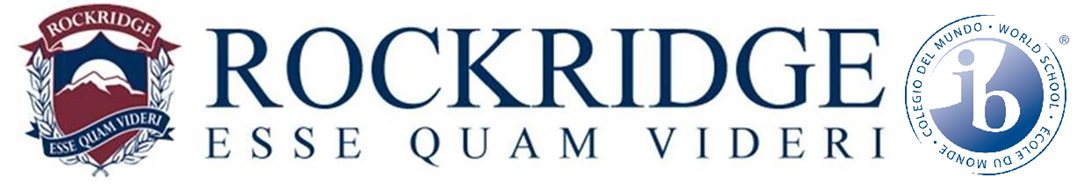 Sept 13, 2019Rockridge Secondary School websiteWV School District WebsitePrincipal's BlogPolicies & Procedures GuidebookCounsellor’s Corner – September 2019Counsellor Allocations Below:Mr. Rob Broughton: Grades 8 & International Students RBroughton@wvschools.caMs. Jennifer Radcliffe: Grades 9-12 (Students with last names: A-L) jradcliffe@wvschools.caMs. Marla McLellan:  Grades 9-12 (Students with last names: M-Z) MMcLellan@wvschools.caMs. Leanne Warner, Youth Worker LWarner@wvschools.caMs. Bianca Ferrajohn: Post Secondary Advisor/Grad Transitions BFerrajohn@wvschools.caMs. Leesa Alldred: Post Secondary Advisor LAlldred@wvschools.caEDUCATIONAL SERIES WITH JESSICA WOLLEN - Wednesday, September 25th from 7:00 – 9:00 pmSeniors Activity Centre 695 21st Street in West Vancouver“How to Talk About Healthy Sexuality with Teens”This workshop is for anyone wanting to build their capacity to be an “askable adult” who teens can see as an ally.  Register HEREUPCOMING POST SECONDARY VISITS/EVENTSPlease see below or visit the Rockridge school events page or calendar for upcoming post-secondary visits/events: http://westvancouverschools.ca/rockridge-secondary/events/Mon. Sept. 16thUS University Essay Writing:University of Colorado (US)9:45-10:15 amConference RoomDo you have any questions about scholarships, accepting offers, paying deposits, which offer to choose, etc.?  If so, come to this session to get some guidance with these exciting decisions.Do you have any questions about scholarships, accepting offers, paying deposits, which offer to choose, etc.?  If so, come to this session to get some guidance with these exciting decisions.Do you have any questions about scholarships, accepting offers, paying deposits, which offer to choose, etc.?  If so, come to this session to get some guidance with these exciting decisions.Do you have any questions about scholarships, accepting offers, paying deposits, which offer to choose, etc.?  If so, come to this session to get some guidance with these exciting decisions.Mon. Sept. 16thUCAS Application: University College London (UK)1:00-1:30 pmC207Are you thinking of applying to the UK to study in the next few years?  This session on using UCAS (University and College Admission Service) is a great place to start.  Our representative from UCL (University College London) will give you tips on using UCAS as well as highlight opportunities at UCL.  UCL is consistently ranked one of the top universities worldwideAre you thinking of applying to the UK to study in the next few years?  This session on using UCAS (University and College Admission Service) is a great place to start.  Our representative from UCL (University College London) will give you tips on using UCAS as well as highlight opportunities at UCL.  UCL is consistently ranked one of the top universities worldwideAre you thinking of applying to the UK to study in the next few years?  This session on using UCAS (University and College Admission Service) is a great place to start.  Our representative from UCL (University College London) will give you tips on using UCAS as well as highlight opportunities at UCL.  UCL is consistently ranked one of the top universities worldwideAre you thinking of applying to the UK to study in the next few years?  This session on using UCAS (University and College Admission Service) is a great place to start.  Our representative from UCL (University College London) will give you tips on using UCAS as well as highlight opportunities at UCL.  UCL is consistently ranked one of the top universities worldwideTues. Sept. 17thCommon Application: University of San Diego (US)9:45-10:15 amPlayers HallInterested in applying to the states?  Come to this session hosted by a representative from University San Diego on applying through the Common Application.  There are close to 900 US institutions using the common application so come and find out more about this application process.Interested in applying to the states?  Come to this session hosted by a representative from University San Diego on applying through the Common Application.  There are close to 900 US institutions using the common application so come and find out more about this application process.Interested in applying to the states?  Come to this session hosted by a representative from University San Diego on applying through the Common Application.  There are close to 900 US institutions using the common application so come and find out more about this application process.Interested in applying to the states?  Come to this session hosted by a representative from University San Diego on applying through the Common Application.  There are close to 900 US institutions using the common application so come and find out more about this application process.Tues. Sept. 17thHarvard, Dartmouth, Penn & Stanford Information Session7:00-8:00 pmCollingwood SchoolRepresentative from these US institutions will hold a joint public information session for students and their families interested in addressing issues of particular concern to students applying from Canada.  Please pre-register here.Representative from these US institutions will hold a joint public information session for students and their families interested in addressing issues of particular concern to students applying from Canada.  Please pre-register here.Representative from these US institutions will hold a joint public information session for students and their families interested in addressing issues of particular concern to students applying from Canada.  Please pre-register here.Representative from these US institutions will hold a joint public information session for students and their families interested in addressing issues of particular concern to students applying from Canada.  Please pre-register here.Wed. Sept. 18thIvey School of Business: Western University (CAN)9:45-10:15 amLearning CommonsCome and find out more about the Ivey School of Business at Western in London, Ontario.  Ranked as one of the top business schools in Canada come and find out more.Come and find out more about the Ivey School of Business at Western in London, Ontario.  Ranked as one of the top business schools in Canada come and find out more.Come and find out more about the Ivey School of Business at Western in London, Ontario.  Ranked as one of the top business schools in Canada come and find out more.Come and find out more about the Ivey School of Business at Western in London, Ontario.  Ranked as one of the top business schools in Canada come and find out more.Thurs. Sept. 19thAcadia University (CAN)12:00-12:30 pmC207Acadia located in Wolfville, Nova Scotia, is one of Canada’s little hidden gems.  With just over 3000 students this institution offers small classes and lots of opportunity to work directly with professors.Acadia located in Wolfville, Nova Scotia, is one of Canada’s little hidden gems.  With just over 3000 students this institution offers small classes and lots of opportunity to work directly with professors.Acadia located in Wolfville, Nova Scotia, is one of Canada’s little hidden gems.  With just over 3000 students this institution offers small classes and lots of opportunity to work directly with professors.Acadia located in Wolfville, Nova Scotia, is one of Canada’s little hidden gems.  With just over 3000 students this institution offers small classes and lots of opportunity to work directly with professors.Mon. Sept. 23rdUK Application Session9:45-10:15 amPlayers HallAre you applying to an institution in the UK for September 2020?  If so, bring your computer to an application help session where we will walk you through the Common App application process, sending transcripts and requesting reference lettersAre you applying to an institution in the UK for September 2020?  If so, bring your computer to an application help session where we will walk you through the Common App application process, sending transcripts and requesting reference lettersAre you applying to an institution in the UK for September 2020?  If so, bring your computer to an application help session where we will walk you through the Common App application process, sending transcripts and requesting reference lettersAre you applying to an institution in the UK for September 2020?  If so, bring your computer to an application help session where we will walk you through the Common App application process, sending transcripts and requesting reference lettersTues. Sept. 24thUS Application Session9:45-10:15 amPlayers HallAre you applying to an institution in the US for September 2020?  If so, bring your computer to an application help session where we will walk you through the Common App application process, sending transcripts and requesting reference lettersAre you applying to an institution in the US for September 2020?  If so, bring your computer to an application help session where we will walk you through the Common App application process, sending transcripts and requesting reference lettersAre you applying to an institution in the US for September 2020?  If so, bring your computer to an application help session where we will walk you through the Common App application process, sending transcripts and requesting reference lettersAre you applying to an institution in the US for September 2020?  If so, bring your computer to an application help session where we will walk you through the Common App application process, sending transcripts and requesting reference lettersThurs. Sept. 26thCAN Early Admission Session9:45-10:15 amPlayers HallAre you wanting to apply to a Canadian institution to see if you are eligible for an early admission decision?  We will review the advantages and disadvantages of doing so and will help to get you ready to submit your application, required documents and major scholarship by the early admission deadlines.Are you wanting to apply to a Canadian institution to see if you are eligible for an early admission decision?  We will review the advantages and disadvantages of doing so and will help to get you ready to submit your application, required documents and major scholarship by the early admission deadlines.Are you wanting to apply to a Canadian institution to see if you are eligible for an early admission decision?  We will review the advantages and disadvantages of doing so and will help to get you ready to submit your application, required documents and major scholarship by the early admission deadlines.Are you wanting to apply to a Canadian institution to see if you are eligible for an early admission decision?  We will review the advantages and disadvantages of doing so and will help to get you ready to submit your application, required documents and major scholarship by the early admission deadlines.Sun. Sept. 29thStudy & Go Abroad Fair1:00-5:00 pmVancouver Convention Centre (West Building)This is a Fair is designed for students interested in studying overseas.  Check this website to see which institutions are attending and if there is anything there that would interest you.This is a Fair is designed for students interested in studying overseas.  Check this website to see which institutions are attending and if there is anything there that would interest you.This is a Fair is designed for students interested in studying overseas.  Check this website to see which institutions are attending and if there is anything there that would interest you.This is a Fair is designed for students interested in studying overseas.  Check this website to see which institutions are attending and if there is anything there that would interest you.